关于202届户籍在校毕业生办理户口迁出的通知根据《广东省教育厅、广东省公安厅、广东省人力资源和社会保障厅关于实行广东省普通高等学校毕业生就业择业期政策（实行）的通知》、《关于实施“珠海英才计划”加快集聚新时代创新创业人才的若干措施（试行）》（珠字[2018] 6号）和《珠海市户口迁移管理实施办法》（珠府[2018]11号）的文件精神，结合我校户籍管理实际情况，现将202届户籍在校毕业生办理户口迁出的事项，通知如下：迁出对象：所有202届户籍在校毕业生。迁出类型：报到证、毕业证、国内研究生录取通知书、准予迁入证明、结业证、退学证明书。、202届户籍在校毕业生户口迁移手续，均需本人或委托他人办理，如需委托他人办理户口迁移手续，须本人先登录学校后勤保卫处网站，下载、打印并填写《户口迁移授权委托书》,交由受委托人，并另持本人身份证原件和复印件进行办理。办理户口迁移手续应先到大学生事务中心户籍业务窗口领取户籍资料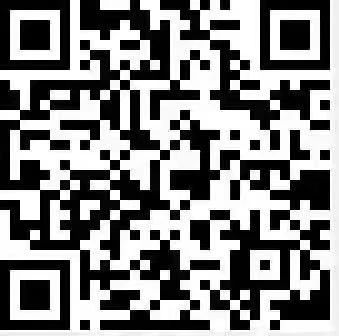 附件：《202届户籍在校毕业生户口迁出手续简表》以上未尽事宜，可致电户籍科咨询：0756-3622656。 后勤保卫处                                         202年月2日